Chapelgreen Primary School – Home Learning Activities for Primary 2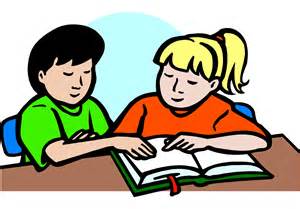 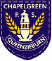 Spelling, Reading, Maths and Topic to be completed each day – please put a date and title at the top of any jotter work.Please post all work onto teams each day by uploading/taking a picture or email to: gw11coylealexia@glow.sch.ukOn Tuesday’s please email your work to Miss Meechan at: gw17meechanalison@glow.sch.uk DaySpellingReadingMathsOtherMondayPhonemes New Phoneme – whTask - Word makerWrite these letter on spate squares of paper – t a e n y I p r e l s k And put wh on another piece of paper. Now you’s the letters and the wh phoneme to make these words: what, why, whisker, wheel, when, where, whale, whisperMake each word, break it and blend it, cover it up and write it down. StudyladderAccess your study ladder account (Your login details have been emailed to you) and complete the first book.Red GroupRead – ‘Look what we can do’ and answer the questions at the end of the book. Green GroupRead – ‘Visit to the farm’ and answer the questions at the end of the book.Number bonds to 10LearningI can make tenRemember last week when you made ten. Try to remember as many different ways as you can. Write ten in the middle of your page in a circle. Add sums all around the outside to make ten.ICT – Sumdog – keep playing to take part in the North Lanarkshire competition*New Scotland Topic - CastlesOur new topic is castles Have a think about what you already know then watch this video about castles in Scotland. Click the link to watch this video about castles. You only need to watch the first 5 minutes.    7 facts about castlesNow think about who live in a castle. Design a crown for a King or queen to wear.TuesdayLive Check in P210:00 amCommon wordsLearn your new common words by watching https://www.youtube.com/watch?v=WkbWWlvIaLo&feature=youtu.beNow, look at the sheets for each of your common words.  Choose and complete TWO tasks from each sheet (you don’t have to do all the tasks, just two!!!)Tuesday P2 Spelling*Study LadderComplete the worksheet linked to the book you read yesterday. Download the worksheets from the blog named: Red Group: Tuesday P2 Red Group Reading.Green Group:Tuesday P2 Green Group ReadingMeasureWatch the video https://www.youtube.com/watch?v=hmvwAUGxbkMNow, complete the:Tuesday P2 Maths.ICTSumdog – keep playing to take part in the North Lanarkshire competitionHealth – Healthy EatingWatch the FIRST 4 MINUTES of this video https://www.youtube.com/watch?v=L7QOUiQCb5ELook at the picture of all the different foods in Files >Class Materials>Health and Wellbeing>Food Groups SortingWrite down the headings Fruit, Vegetables, Dairy, Protein and Grains.  Sort the different foods from the picture into their food groups.  You can cut and stick the pictures, write the words or draw pictures under each heading.Tuesday Health and WellbeingWednesdayCommon Words: Dictated SentencesWrite these sentences without looking at any words. Remember capital letter, finger spaces and full stops. 1. I am going out for a walk.2. She has a new bag for school.3. Will we go to the shops now?You can get help with the words walk and school. Studyladder – ReadingAccess your study ladder account (Your login details have been emailed to you) and complete the first book.*Red GroupRead – ‘Where am I’ and answer the questions at the end of the book. Green GroupRead – ‘Saturday’s are the best’ and answer the questions at the end of the bookSubtractionLet’s learn how to subtract. Watch this video about subtraction:www.bing.com/videos/subtractionComplete the subtraction sums on the blog under:Wednesday P2 Maths*PE – Any outdoor exercise counts as PEExtraWe were going to do athletics this term and work on throwing, jumping and running. Jumping – Feet togetherPut a marker where you will start. Keep your feet together and see how far you can jump. Feet apartStart from one position and this time jump from one foot to the other. Run and jumpGo further back from the marker, run up to the marker and jump. Do each jump three times and see how far you get. What kind of jumping gets you the furthest? ThursdayLive Check in P210:00 am*Phoneme StoryRead the phoneme story with the wh sound. If you can print it out then circle all the wh words. If not find them on the screen and copy them into your jotter. Look on the blog for today’s work. Your spelling is named:Thursday P2 spelling.Study LadderComplete the worksheet linked to the book you read yesterday. Download it from the blog named: Red Group: Thursday P2 Red Group Reading. Green Group: Thursday P2 Green Group Reading Story timeChoose a story to listen to online at this link: https://www.storylineonline.net/When you’re finished tell someone at home what the story was about and your favourite part.*SubtractionLearningI can take two away from numbers to twenty. Your written task is on the blog for you to download It is named: Thursday P2 MathsICTGo on to Topmarks and find the game ‘Mental Maths Train’  Select the takeaway sign (-) and choose: up to 20 – one less. Or follow this link. www.topmarks.co.uk/maths-games/mental-maths-trainTopic - CastlesHave a look at the picture of castles I have posted on the blog named: Thursday castles around the world.What do you notice about them all? Choose your favourite castle out of the pictures and draw a picture of it. Can you make it detailed with the stone walls?P2 – write some words around the outside of the picture to describe all the different bits you have drawn. FridayCheck in – whole class10:00 amStory Writing - RecountWrite a story about a day out. Choose a day when you went somewhere fun like the park or the woods or a nice walk.Use four or five sentences. The first is when and where. Next is who was there. Then what happened and finally how did you feel. If you add a joining word here (because) it will extend your story.  *** Remember capital letters full stops and finger spaces.Story WritingAn example story for P2 – Yesterday I went for a long walk in Cumbernauld. I went with my family. We walked around the loch and fed the ducks. I felt happy because I enjoyed spending time outdoors. Common words – by yourself.SubtractionStudy Ladder - SubtractionLogon to study ladder and complete some of the math’s activities set for your group. FrenchWatch the PowerPoint show 'French Weather'https://www.youtube.com/watch?v=v6pvQVBlzqQ&feature=youtu.beComplete the worksheet by drawing a picture of the weather for each box. You will find the worksheet on the blog at:Friday weather worksheetGolden TimeOn Friday afternoons we have golden time. If you have been working hard all week then you can treat yourself to some free play time. Enjoy!